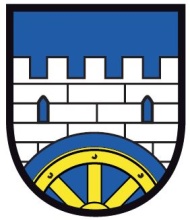 P o z v á n k aNa jednání zastupitelstva obce, které se koná ve středu 25.11.2020v 18,00 v zasedací místnosti OÚ Písková LhotaProgram: ZahájeníNabídka pozemků od ÚZSVMFinanční dar škole KrnskoŽádosti o obecní bytyVolba nového člena finančního výboruInformace o průběhu výstavby kanalizace v obciRozpočtové opatření č.9, 10, 11, 12 Zpráva o činnosti OÚ Diskuze Usnesení Závěr                                                    Ing. Prskavcová Hana                                                           StarostkaZveřejněno: 17.11.2020Sejmuto: 25.11.2020